客户端-短视频素材收集表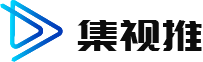 公司名称：	                            联系人：                        抖音号：                                联系方式:                        视频模板选择： 横屏、竖屏               颜色基调：  可提供色值           同行抖音号（公司名） 同行业抖音号，公司名，域名                                    主营产品： 产品名称，专业名称                                                              一：素材提交素材要求以及建议视频拍摄至少por配置手机，保证视频清晰度手机稳定器，防止设备抖动。三：画面拍摄1、厂荣厂貌，工厂办公场地以及工厂全貌需要航拍，或者高角度拍摄视频或者提供照片作剪辑素材。2、单个产品:尽量放在光线充足的室内桌上，在桌上一铺一块干净的自布。拍摄过程中，拍摄器材保持稳定。拍摄产品的左右 45”侧面，画面构图清爽，可以看清产品的整个内容。可以保持静止拍摄，持续5-10秒。可以环绕产品一周进行拍摄，拍摄过程中尽量保持稳定，持续10-20秒之间。如果遇到比较大型的机器，可以左右或者上下平移进行拍摄，拍摄过程中尽量保持稳定，持续10-20秒之间。3、.流水线展示:首先可以拍摄整个流水线的操作过程，可以通过左右平移的方式进行拍摄。持续 20-30之间。其次拍摄流水线的各个操作步骤，拍摄方法与拍摄单个产品相同。光线尽量充足，画面整洁。类别发布条数视频图片文字说明企业综合实力厂荣厂貌公司介绍，创办时间，公司地址，厂房面积等企业综合实力团队展示团队成员介绍企业综合实力荣誉证书证书的具体说明企业综合实力生产环境生产车间展示企业综合实力生产流水线生产细节展示企业综合实力仓储，发货仓库环境发货过程企业综合实力安装产品组装细节企业综合实力团队日常日常工作记录企业综合实力其他产品品名A产品介绍，应用范围，特性，技术特性，不少于100字产品品名B产品介绍，应用范围，特性，技术特性，不少于100字产品品名C产品介绍，应用范围，特性，技术特性，不少于100字产品品名D产品介绍，应用范围，特性，技术特性，不少于100字合计条数合计条数备注：最终视频为30秒/个，至少提供等量时长视频或者多段短视频和图片组合备注：最终视频为30秒/个，至少提供等量时长视频或者多段短视频和图片组合备注：最终视频为30秒/个，至少提供等量时长视频或者多段短视频和图片组合备注：最终视频为30秒/个，至少提供等量时长视频或者多段短视频和图片组合备注：最终视频为30秒/个，至少提供等量时长视频或者多段短视频和图片组合备注：最终视频为30秒/个，至少提供等量时长视频或者多段短视频和图片组合